K1R15/3-230L2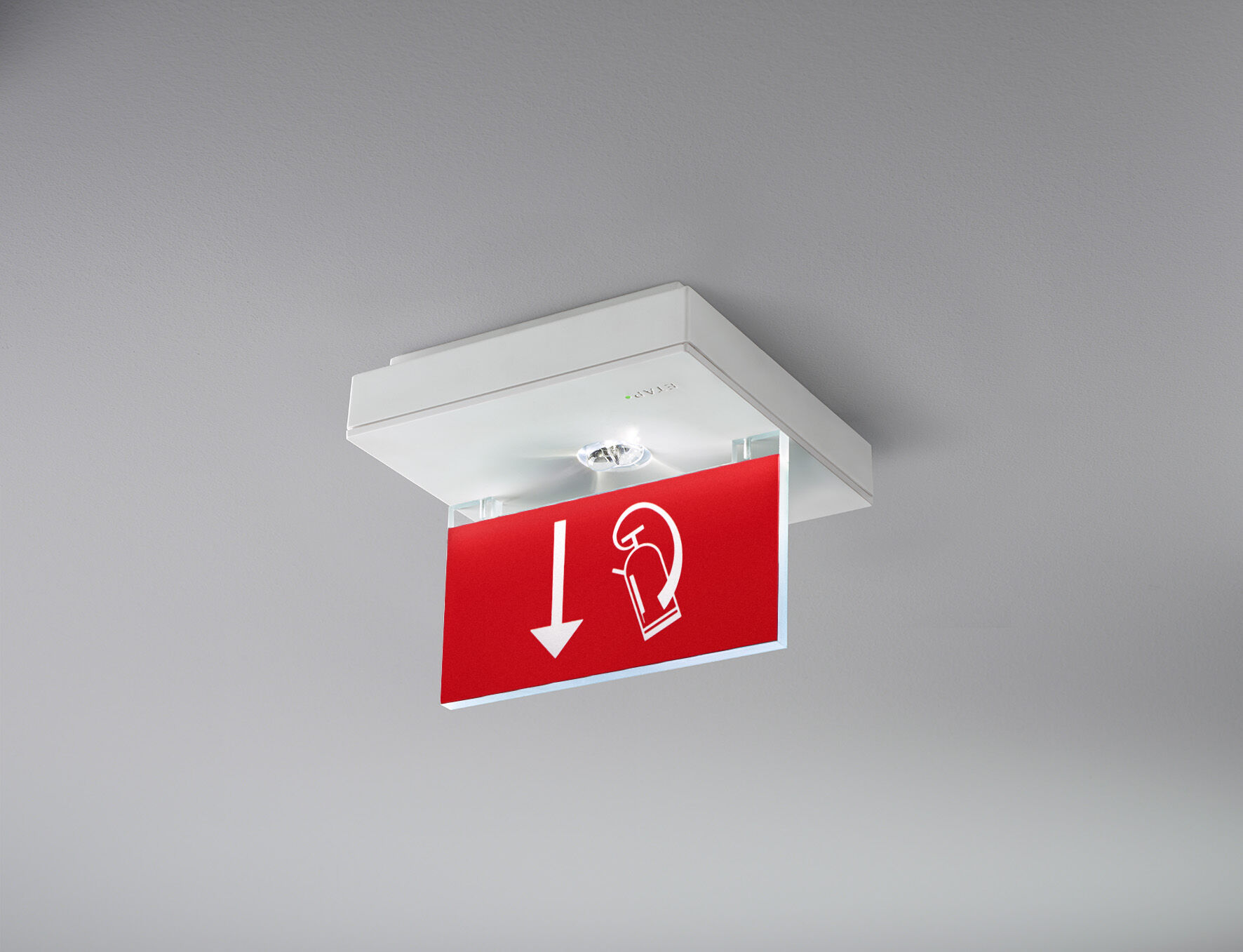 Quadratische Leuchte für Sicherheitsbeleuchtung für einseitige und doppelseitige Rettungszeichenleuchte. Anbau Für zentrale Versorgung. Abmessungen: 152 mm x 152 mm x 38 mm. Beleuchtete Acryl-Platte 76 mm, schraubenloses Öffnen, automatischer elektrischer Kontakt beim Schließen, Anschluss-Steckkontakte (bis zu 2.5mm²), vier seitliche Ausbrechstellen Ø13 mm, für Decken-Montage, optionales Zubehör für Einbau-Montage Hoher Beleuchtungswirkungsgrad für die vertikale Ausleuchtung von Feuerlöscheinrichtungen (5 Lux). Leuchten-Lichtstrom im Notbetrieb: 150 lm. Anschlussleistung: 1.2 W.   Spannung: 220-230V. Die Erkennungsweite des Piktogramms ist 15 m. Geeignet für Zentralbatteriesystem 230 V AC/DC. Dauerschaltung. Schutzklasse: Klasse II. Fotobiologische Sicherheit EN 62471: RISK GROUP 1 / RISK GROUP 2. Schlagfestes polycarbonat Gehäuse, RAL9003 - signalweiß. IP-Schutzart: IP42. IK-Schutzart: IK04. Ambient temperature: -20°C - 35°C. Glühdrahttest: 850°C. 5 Jahre Garantie auf Leuchte, Lichtquelle, Driver und Batterie. Zertifikate: CE, ENEC. Die Leuchte wurde nach der Norm EN 60598-1 in einem Unternehmen entwickelt und produziert, das ISO 9001 und ISO 14001 zertifiziert ist.